RADNI LIST - SWNabroj uređaje koji su prethodili razvoju današnjeg PC-a.KRATKA POVIJEST RAČUNALAhttps://racunalotj.weebly.com/povijest-ra269unala.htmlŠto je to kernel? 
https://hr.if-koubou.com/articles/how-to/what-is-an-operating-system.htmlŠto je to firmware? 
https://hr.if-koubou.com/articles/how-to/what-is-an-operating-system.htmlČime upravlja datotečni podsustav?
http://www.zemris.fer.hr/~leonardo/os/dodatno/OS-skripta-za-srednje-skole/OS_uvod_1.pdfŠto je BIOS?Primjer aplikacijskog SW-a?Primjer sistemskog SW-a?Napiši o kojim je vrstama datoteka riječ;Napiši o kojim je vrstama ikona riječ (programska ikona, ikona dokumenta, ikona mape, ikona kratice (shortcut-a))Pronaći primjer za 2 operacijska sustava za računala i usporediti ih, svakome napisati prednosti i nedostatke..bat.zip.doc.ppt.tif.gif.txt.xlsOS 1OS2Opis +-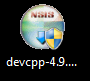 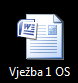 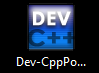 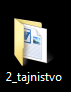 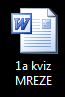 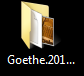 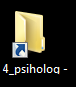 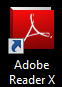 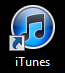 